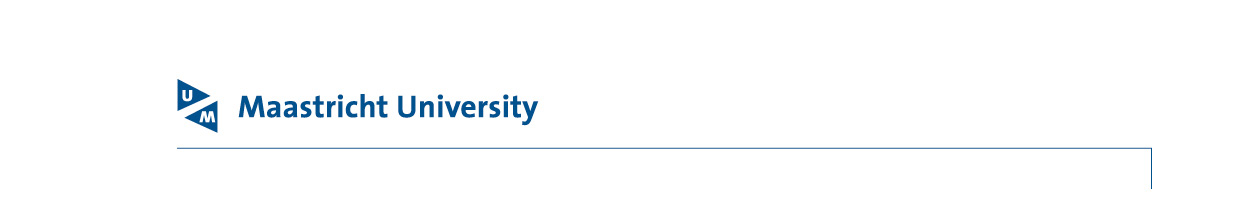 Human Resources Management 	  	 received by HRM on ……..…..…….(do not fill in)PO Box 616 | NL 6200 MD MaastrichtUM wage tax statementAim of this formEmployers must usually withhold wage levy on their employees’ salaries or bonuses. This is an umbrella term including wage tax and national and employee insurance contributions as well as the income-dependent Health Insurance Act contribution. For this purpose, your employer must have a record of your personal details, which you supply using this form. Please also indicate whether you want UM to apply payroll tax credit (loonheffingskorting) and send the completed and signed form to your HR department (before your first working day if you are starting a new job).Aim of this formEmployers must usually withhold wage levy on their employees’ salaries or bonuses. This is an umbrella term including wage tax and national and employee insurance contributions as well as the income-dependent Health Insurance Act contribution. For this purpose, your employer must have a record of your personal details, which you supply using this form. Please also indicate whether you want UM to apply payroll tax credit (loonheffingskorting) and send the completed and signed form to your HR department (before your first working day if you are starting a new job).Aim of this formEmployers must usually withhold wage levy on their employees’ salaries or bonuses. This is an umbrella term including wage tax and national and employee insurance contributions as well as the income-dependent Health Insurance Act contribution. For this purpose, your employer must have a record of your personal details, which you supply using this form. Please also indicate whether you want UM to apply payroll tax credit (loonheffingskorting) and send the completed and signed form to your HR department (before your first working day if you are starting a new job).Aim of this formEmployers must usually withhold wage levy on their employees’ salaries or bonuses. This is an umbrella term including wage tax and national and employee insurance contributions as well as the income-dependent Health Insurance Act contribution. For this purpose, your employer must have a record of your personal details, which you supply using this form. Please also indicate whether you want UM to apply payroll tax credit (loonheffingskorting) and send the completed and signed form to your HR department (before your first working day if you are starting a new job).Personal detailsPersonal detailsPersonal detailsPersonal detailsName and initial(s)AddressPostcodeCityCountry (only fill out if you live abroad)                              Country (only fill out if you live abroad)                              Date of birthDate of birthCSNCSNPayroll tax creditPayroll tax credit is a rebate on the wage tax and national insurance contributions. Your employer automatically applies the rebates you are eligible for. The payroll tax credit can only be applied by one employer or employee insurance implementing body simultaneously. Tick “Yes” if you want UM to apply the payroll tax credit. If you change your mind, you must fill out a new form.Payroll tax creditPayroll tax credit is a rebate on the wage tax and national insurance contributions. Your employer automatically applies the rebates you are eligible for. The payroll tax credit can only be applied by one employer or employee insurance implementing body simultaneously. Tick “Yes” if you want UM to apply the payroll tax credit. If you change your mind, you must fill out a new form.Payroll tax creditPayroll tax credit is a rebate on the wage tax and national insurance contributions. Your employer automatically applies the rebates you are eligible for. The payroll tax credit can only be applied by one employer or employee insurance implementing body simultaneously. Tick “Yes” if you want UM to apply the payroll tax credit. If you change your mind, you must fill out a new form.Payroll tax creditPayroll tax credit is a rebate on the wage tax and national insurance contributions. Your employer automatically applies the rebates you are eligible for. The payroll tax credit can only be applied by one employer or employee insurance implementing body simultaneously. Tick “Yes” if you want UM to apply the payroll tax credit. If you change your mind, you must fill out a new form.Payroll tax creditPayroll tax credit is a rebate on the wage tax and national insurance contributions. Your employer automatically applies the rebates you are eligible for. The payroll tax credit can only be applied by one employer or employee insurance implementing body simultaneously. Tick “Yes” if you want UM to apply the payroll tax credit. If you change your mind, you must fill out a new form.Payroll tax creditPayroll tax credit is a rebate on the wage tax and national insurance contributions. Your employer automatically applies the rebates you are eligible for. The payroll tax credit can only be applied by one employer or employee insurance implementing body simultaneously. Tick “Yes” if you want UM to apply the payroll tax credit. If you change your mind, you must fill out a new form.Payroll tax creditPayroll tax credit is a rebate on the wage tax and national insurance contributions. Your employer automatically applies the rebates you are eligible for. The payroll tax credit can only be applied by one employer or employee insurance implementing body simultaneously. Tick “Yes” if you want UM to apply the payroll tax credit. If you change your mind, you must fill out a new form.Payroll tax creditPayroll tax credit is a rebate on the wage tax and national insurance contributions. Your employer automatically applies the rebates you are eligible for. The payroll tax credit can only be applied by one employer or employee insurance implementing body simultaneously. Tick “Yes” if you want UM to apply the payroll tax credit. If you change your mind, you must fill out a new form.Do you want UM to apply payroll tax credit?Do you want UM to apply payroll tax credit?Do you want UM to apply payroll tax credit?Do you want UM to apply payroll tax credit?Do you want UM to apply payroll tax credit? Yes, starting Yes, startingDo you want UM to apply payroll tax credit?Do you want UM to apply payroll tax credit?Do you want UM to apply payroll tax credit?Do you want UM to apply payroll tax credit?Do you want UM to apply payroll tax credit? No, starting No, startingSignatureSignatureSignatureSignatureSignatureSignatureSignatureSignaturePlease submit this form to your HR/UM departmentPlease submit this form to your HR/UM departmentPlease submit this form to your HR/UM departmentPlease submit this form to your HR/UM departmentPlease submit this form to your HR/UM departmentPlease submit this form to your HR/UM departmentPlease submit this form to your HR/UM departmentPlease submit this form to your HR/UM departmentDateSignatureSignatureNB: Failure to submit your personal detailsNB: Failure to submit your personal detailsNB: Failure to submit your personal detailsNB: Failure to submit your personal detailsNB: Failure to submit your personal detailsNB: Failure to submit your personal detailsNB: Failure to submit your personal detailsNB: Failure to submit your personal detailsIf you do not submit your personal details, your employer must withhold the highest wage levy tax rate of 52% and calculate the employee insurance contributions and income-dependent Health Insurance Act contribution over the full salary. The same applies if you provide incorrect information.If you do not submit your personal details, your employer must withhold the highest wage levy tax rate of 52% and calculate the employee insurance contributions and income-dependent Health Insurance Act contribution over the full salary. The same applies if you provide incorrect information.If you do not submit your personal details, your employer must withhold the highest wage levy tax rate of 52% and calculate the employee insurance contributions and income-dependent Health Insurance Act contribution over the full salary. The same applies if you provide incorrect information.If you do not submit your personal details, your employer must withhold the highest wage levy tax rate of 52% and calculate the employee insurance contributions and income-dependent Health Insurance Act contribution over the full salary. The same applies if you provide incorrect information.If you do not submit your personal details, your employer must withhold the highest wage levy tax rate of 52% and calculate the employee insurance contributions and income-dependent Health Insurance Act contribution over the full salary. The same applies if you provide incorrect information.If you do not submit your personal details, your employer must withhold the highest wage levy tax rate of 52% and calculate the employee insurance contributions and income-dependent Health Insurance Act contribution over the full salary. The same applies if you provide incorrect information.If you do not submit your personal details, your employer must withhold the highest wage levy tax rate of 52% and calculate the employee insurance contributions and income-dependent Health Insurance Act contribution over the full salary. The same applies if you provide incorrect information.If you do not submit your personal details, your employer must withhold the highest wage levy tax rate of 52% and calculate the employee insurance contributions and income-dependent Health Insurance Act contribution over the full salary. The same applies if you provide incorrect information.